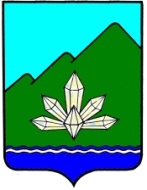 Приморский крайДума Дальнегорского городского округашестого созываРЕШЕНИЕ27 января 2017г.                                г. Дальнегорск                                 № 543О внесении изменений и дополнений в Устав Дальнегорского городского округаРуководствуясь Бюджетным кодексом Российской Федерации, федеральными законами от 13.07.2015 года №224-ФЗ, от 02.06.2016 года №171-ФЗ, от 23.06.2016 года №197-ФЗ, от 25.12.2008 года №273-ФЗ, от 06.10.2003 года №131-ФЗ «Об общих принципах организации местного самоуправления в Российской Федерации», Уставом Дальнегорского городского округа, Дума Дальнегорского городского округа,РЕШИЛА:1. Внести в Устав Дальнегорского городского округа следующие изменения:1.1) часть 1 статьи 5.1 дополнить пунктом 15 следующего содержания:«15) осуществление мероприятий в сфере профилактики правонарушений, предусмотренных Федеральным законом «Об основах системы профилактики правонарушений в Российской Федерации.»;1.2) статью 11 изложить в новой редакции следующего содержания:«СТАТЬЯ 11. Голосование по отзыву депутата Думы Дальнегорского городского округа1. Голосование по отзыву депутата Думы Дальнегорского городского округа проводится по инициативе населения в порядке, установленном федеральным законом и принимаемым в соответствии с ним законом субъекта Российской Федерации для проведения местного референдума, с учетом особенностей, предусмотренных Федеральным законом «Об общих принципах организации местного самоуправления в Российской Федерации.2. Основаниями для отзыва депутата Думы городского округа могут служить только их конкретные противоправные решения или действия (бездействие) в случае их подтверждения в судебном порядке.3. Депутат Думы городского округа имеет право дать избирателям объяснения по поводу обстоятельств, выдвигаемых в качестве оснований для отзыва, посредством проведения встреч с избирателями или через средства массовой информации.4. Депутат  Думы городского округа не может быть отозван:1) в течение первых шести месяцев и последних шести месяцев срока их полномочий;2) в связи с теми же действиями (бездействием), которые ранее явились поводом к проведению голосования по отзыву депутата Думы городского округа, если в результате такого голосования решение об отзыве депутата Думы городского округа не было принято либо если голосование было признано несостоявшимся;3) ранее, чем через шесть месяцев после проведения голосования по отзыву того же депутата Думы городского округа.5. Голосование по отзыву депутата Думы городского округа проводится на территории избирательного округа, в котором был избран депутат Думы городского округа. Территория  проведения голосования по отзыву депутата Думы городского округа определяется в соответствии со схемой округов, действовавшей на момент выборов депутата.6. Решение о назначении голосования по отзыву подлежит официальному опубликованию в течение пяти дней с момента его принятия.7. Дата голосования назначается не раньше 50 дней, но не позднее 60 дней со дня принятия решения о проведении голосования.8. Депутат Думы городского округа считается отозванным, если за отзыв проголосовало не менее половины избирателей, зарегистрированных в соответствующем избирательном округе.9. Полномочия депутата Думы городского округа прекращаются со дня определения результатов голосования по отзыву депутата Думы городского округа, если они отозваны.10. Официальное опубликование данных о числе голосов, поданных по позициям «Да» и «Нет» («За» и «Против»), осуществляется избирательной комиссией, проводившей голосование, не позднее чем через 20 дней со дня голосования.»;1.3) в статье 21:а) часть 2 изложить в следующей редакции:«2. Дума городского округа состоит из 21 депутата, избираемых сроком на пять лет.»;б) в части 5 третье предложение изложить в следующей редакции:«Содержание Думы Дальнегорского городского округа осуществляется в соответствии с решением Думы Дальнегорского городского округа о бюджете Дальнегорского городского округа на соответствующий финансовый год и плановый период.»;1.4) в статье 24:а) в пункте 1 части 9.3 слова «для муниципальных служащих, замещающих должности муниципальной службы в Думе городского округа» заменить словами «муниципальными правовыми актами Думы городского округа в соответствии с нормативными правовыми актами Российской Федерации»;б) в части 10.1 слова «, указанных в части 9.2 настоящей статьи,» заменить словами «Думы городского округа»;1.5) часть 2 статьи 25 дополнить новым пунктом 11 следующего содержания:«11) утверждает бюджетную смету Думы Дальнегорского городского округа;»; пункт 11 считать пунктом 12 соответственно;1.6) часть 2 статьи 27 дополнить абзацем вторым следующего содержания:«Одно и то же лицо не может занимать должность Главы Дальнегорского городского округа более двух сроков подряд.»;1.7) пункт 1 части 1 статьи 28 после слов «Приморского края,» дополнить словами «в муниципально-частном партнёрстве,»;1.8) часть 1 статьи 30 дополнить пунктом 20 следующего содержания:«20) осуществление полномочий, предусмотренных частью 2 статьи 18 Федерального закона от 13.07.2015 года №224-ФЗ «О государственно-частном партнерстве, муниципально-частном партнёрстве в Российской Федерации и внесении изменений в отдельные законодательные акты Российской Федерации.»;1.9) часть 2 статьи 42 дополнить пунктом 5 следующего содержания:«5) заключение, составленное по результатам антикоррупционной экспертизы;»;1.10) часть 3 статьи 43 после слов «устанавливающих новые» дополнить словами «, отменяющих»;1.11) в статье 46:а) в части 1 слова «правовых актов местного самоуправления» заменить словами «муниципальных правовых актов»;б) дополнить частью 3 следующего содержания:«3. В целях проведения антикоррупционной экспертизы субъекты права нормотворческой инициативы направляют проект муниципального правового акта в прокуратуру г. Дальнегорска и (или) лицу либо организации, аккредитованным Министерством юстиции Российской Федерации в качестве независимых экспертов.»;1.12) часть 1 статьи 51 после слова «устанавливающие» дополнить словом «, отменяющие»;1.13) часть 2 статьи 63 после слова «устанавливаются» дополнить словами «либо отменяются».2. Направить настоящее решение в Управление Министерства юстиции Российской Федерации по Приморскому краю для государственной регистрации.3. Настоящее решение после его государственной регистрации подлежит официальному опубликованию в газете «Трудовое слово».4. Настоящее решение вступает в силу после его официального опубликования в газете «Трудовое слово».Первый заместитель главы администрацииДальнегорского городского округа			   	                   В.Н. КолосковРешение Думы Дальнегорского городского округа зарегистрировано в Управлении Министерства юстиции Российской Федерации по Приморскому краю 06 марта 2017 года регистрационный номер №RU253050002017001